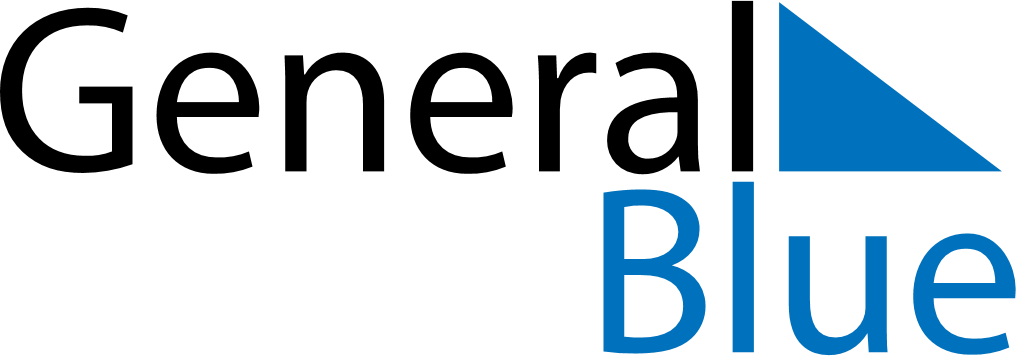 Quarter 2 of 2018South KoreaQuarter 2 of 2018South KoreaQuarter 2 of 2018South KoreaQuarter 2 of 2018South KoreaQuarter 2 of 2018South KoreaApril 2018April 2018April 2018April 2018April 2018April 2018April 2018SUNMONTUEWEDTHUFRISAT123456789101112131415161718192021222324252627282930May 2018May 2018May 2018May 2018May 2018May 2018May 2018SUNMONTUEWEDTHUFRISAT12345678910111213141516171819202122232425262728293031June 2018June 2018June 2018June 2018June 2018June 2018June 2018SUNMONTUEWEDTHUFRISAT123456789101112131415161718192021222324252627282930May 5: Children’s DayMay 22: Buddha’s BirthdayJun 6: Memorial Day